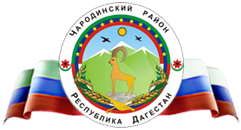 Р Е С П У Б Л И К А   Д А Г Е С Т А НМуниципальное казенное общеобразовательное учреждение  «Ирибская  средняя общеобразовательная школа им. М.М. Ибрагимова»	   администрации  МО «Чародинский район»Отчет Внеурочное мероприятие «День виртуальной реальности»26 января 2020г провел мероприятие учитель информатики Давудов И.Г.Место проведения: кабинет проектной деятельности Центра образованияцифрового и гуманитарного профилей «Точка роста» Виртуальная реальность — созданный техническими средствами мир,передаваемый человеку через его ощущения: зрение, слух, осязание и другие.Возможности мультимедийного моделирования в школьном образованииочень велики. Возможность создать для школьников наглядную среду,позволяющую легко понимать и осваивать непростые абстрактные понятия изаконы физики, химии, астрономии и других предметов. Достоинстватехнологий VR часто упоминаются в контексте так называемогоиммерсивного обучения, которое предполагает погружение обучаемоговнутрь некоторой смоделированной среды.Такой подход, безусловно, чрезвычайно полезен для получения знаний инавыков для ситуаций, которые невозможно легко повторить школьныхлабораториях. Например, ядерный реактор или операционную, гдепроводится уникальная хирургическая операция.Цель мероприятия: познакомить учащихся с современнойтехнологией виртуальной реальности и её практическим использованиемЗадачи:- создать условия для развития пространственного воображения учащихся;- создать условия для развития коммуникативных возможностей у учащихся,умения правильного общения в обществе;В начале занятия учитель информатики Давудов Ибрагим Гасановичознакомил учащихся с VR- оборудованием, с программнымобеспечением. Данная технология вызвала большой интерес у детей, поэтомучасть занятия была отдана на ответы многочисленным вопросов учащихся.Освоив принципы работы с VR-гарнитурой, и удовлетворив свойпознавательный интерес обучающиеся получили от учителя творческоезадание, которое они смогли выполнить соборудования и VR-контента.Мероприятие, посвященное виртуальной реальности, показалоученикам иной способ и уровень освоения предметов, интересный и новыйдля них. Общий настрой всех присутствующих на занятии учеников былвосторженным от уникальных возможностей VR и все ученики единодушнорешили, что использование его на уроках необходимо, так как оно позволяетсделать учение увлечением.